НАКАЗ14.01.2016	№ 9Про проведення комплексного вивчення стану управлінської діяльності управління освіти адміністрації Дзержинського району Харківської міської ради та підпорядкованих йому навчальних закладів щодо дотримання норм законодавства України в галузі освітиНа виконання Законів України «Про місцеве самоврядування в Україні», «Про освіту» (ст. 5), «Про дошкільну освіту» (ст. 21), «Про загальну середню освіту» (ст. 36), «Про позашкільну освіту» (ст. 10), постанови Кабінету Міністрів України від 30.11.2011 № 1242 «Про затвердження Типової інструкції з діловодства у центральних органах виконавчої влади, Раді міністрів Автономної Республіки Крим, місцевих органах виконавчої влади», Переліку типових документів, що створюються під час діяльності органів державної влади та місцевого самоврядування, інших установ, підприємств та організацій, із зазначенням строків зберігання документів, затвердженого наказом Міністерства юстиції України від 12.04.2012 № 578/5, Примірної інструкції з діловодства у дошкільних навчальних закладах, затвердженої наказом Міністерства освіти і науки, молоді та спорту України від 01.10.2012 № 1059, Примірної інструкції з ведення ділової документації у позашкільних навчальних закладах, затвердженої наказом Міністерства освіти і науки, молоді та спорту України від 23.08.2012 № 947, наказу Департаменту науки і освіти Харківської обласної державної адміністрації від 06.01.2016 № 2 «Про комплексне вивчення стану роботи управління освіти адміністрації Дзержинського району Харківської міської ради з питань реалізації державної політики у сфері дошкільної, загальної середньої та позашкільної освіти», відповідно до плану роботи Департаменту освіти Харківської міської ради на 2016 рік, з метою визначення рівня роботи управління освіти адміністрації Дзержинського району Харківської міської ради щодо здійснення контролю за дотриманням підпорядкованими навчальними закладами норм законодавства України в галузі освіти, а також з метою надання практичної допомоги працівникам управління освіти та керівникам навчальних закладівНАКАЗУЮ:Затвердити:Склад комісії для комплексного вивчення стану управлінської діяльності управління освіти адміністрації Дзержинського району Харківської міської ради та підпорядкованих йому навчальних закладів щодо дотримання норм законодавства України в галузі дошкільної, загальної середньої та позашкільної освіти (додаток 1). Програму комплексного вивчення стану управлінської діяльності управління освіти адміністрації Дзержинського району Харківської міської ради щодо дотримання норм законодавства України в галузі дошкільної, загальної середньої та позашкільної освіти (додаток 2).Голові комісії – заступнику директора Департаменту освіти Стецюрі Т.П. та заступнику голови комісії – начальнику відділу нормативності і якості освіти Шепелю В.М.:Організувати проведення комплексного вивчення стану управлінської діяльності управління освіти адміністрації Дзержинського району Харківської міської ради та підпорядкованих йому навчальних закладів щодо дотримання норм законодавства України в галузі освіти.З 15.03.2016 по 30.03.2016Розробити Програму комплексного вивчення стану управлінської діяльності управління освіти адміністрації Дзержинського району Харківської міської ради та підпорядкованих йому навчальних закладів щодо дотримання норм законодавства України в галузі освіти і погодити її з Департаментом науки і освіти Харківської обласної державної адміністрації.До 15.02.2016Провести установчу нараду з працівниками управління освіти адміністрації Дзержинського району Харківської міської ради та керівниками підпорядкованих йому навчальних закладів.11:00, 15.03.2016Проаналізувати й узагальнити матеріали комплексного вивчення, підготувати довідку на апаратну нараду Департаменту освіти.11.04.2016Надати узагальнені матеріали комплексного вивчення до Департаменту науки і освіти Харківської обласної державної адміністрації.До 15.04.2016Обговорити узагальнені матеріали комплексного вивчення на нараді з працівниками управління освіти адміністрації Дзержинського району Харківської міської ради та керівниками підпорядкованих йому навчальних закладів.До 30.04.2016Членам комісії надати для узагальнення протоколи та довідки за напрямками комплексного вивчення стану управлінської діяльності управління освіти адміністрації Дзержинського району Харківської міської ради та підпорядкованих йому навчальних закладів щодо дотримання норм законодавства України в галузі дошкільної, загальної середньої та позашкільної освіти.До 01.04.2016Управлінню освіти адміністрації Дзержинського району Харківської міської ради (Башкірова Ю.Г.) забезпечити необхідні умови для роботи комісії.З 15.03.2016 по 30.03.2016Коліснику О.С., інженеру з інформаційно-методичного та технічного забезпечення Науково-методичного педагогічного центру, розмістити цей наказ на сайті Департаменту освіти.До 20.01.2016Контроль за виконанням цього наказу залишаю за собою.Директор Департаменту освіти	О.І.ДеменкоЗ наказом ознайомлені:Башкірова Ю.Г.Шепель В.М.Додаток 1до наказу Департаменту освіти Харківської міської радивід 14.01.2016 № 9Склад комісіїдля комплексного вивчення стану управлінської діяльності управління освіти адміністрації Дзержинського району Харківської міської ради та підпорядкованих йому навчальних закладів щодо дотримання норм законодавства України в галузі дошкільної, загальної середньої та позашкільної освітиДиректор Департаменту освіти	О.І.ДеменкоШепель В.М.Додаток 2до наказу Департаменту освітиХарківської міської радивід 14.01.2016 № 9ПРОГРАМАкомплексного вивчення стану управлінської діяльності управління освіти адміністрації Дзержинського району Харківської міської ради щодо дотримання норм законодавства України в галузі дошкільної, загальної середньої та позашкільної освітиДиректор Департаменту освіти	О.І.ДеменкоШепель В.М.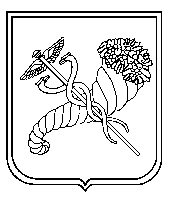 Стецюра Т.П.Дулова А.С.Шепель В.М.Бут-Гусаїм Н.В.Закіпний М.М.Гостиннікова О.М.Коротка Л.В.Демкович Т.О.Костюшин О.С.Дзюба Т.В.Леонова А.М.Колісник О.С.Примак Т.М.Осьмачко О.І.Білогрищенко Н.П.Подаруєва С.В.Воробйова Н.М.Полякова І.В.Дегтярьова О.А.Реформат М.І.Зелінський Ю.І.Удальцова Н.О.Літвінова В.В.Тарасенко І.М.№КомісіяПосадаГолова комісії:1Стецюра Т.П.Заступник директора Департаменту освітиЗаступник голови комісії:2Шепель В.М.Начальник відділу нормативності і якості освітиЧлени комісії:3Закіпний М.М.Начальник загального відділу Департаменту освіти4Коротка Л.В.Начальника відділу бухгалтерського обліку та звітності – головний бухгалтер Департаменту освіти5Костюшин О.С.Начальник групи матеріально-технічного забезпечення Департаменту освіти6Леонова А.М.Начальник відділу кадрової роботи Департаменту освіти7Примак Т.М.Начальник планово-економічного відділу Департаменту освіти8Білогрищенко Н.П.Головний спеціаліст Департаменту освіти9Воробйова Н.М.Головний спеціаліст Департаменту освіти10Дегтярьова О.А.Головний спеціаліст Департаменту освіти11Зелінський Ю.І.Головний спеціаліст Департаменту освіти12Літвінова В.В.Головний спеціаліст Департаменту освіти13Тарасенко І.М.Головний спеціаліст Департаменту освіти14Дулова А.С.Бут-Гусаїм Н.В.Гостиннікова О.М.Демкович Т.О.Дзюба Т.В.Осьмачко О.І.Полякова І.В.Подаруєва С.В.Реформат М.І.Удальцова Н.О.Директор науково-методичного педагогічного центру Департаменту освітиметодисти НМПЦ№ з/пПараметри, що забезпечують відповідний стан діяльностіВагомість параметрівФактори, що забезпечують відповідний стан діяльностіВагомість факторівЕкспертДата виходу експерта в УО1.Стан діяльності управління освіти адміністрації району Харківської міської ради щодо створення системи управління навчальними закладами району (загальні питання)0,061.1. Положення про управління освіти0,05Стецюра Т.П.15.03.20161.Стан діяльності управління освіти адміністрації району Харківської міської ради щодо створення системи управління навчальними закладами району (загальні питання)0,061.2. Встановлення субординаційних зв’язків та режиму роботи працівників управління освіти0,1Стецюра Т.П.15.03.20161.Стан діяльності управління освіти адміністрації району Харківської міської ради щодо створення системи управління навчальними закладами району (загальні питання)0,061.3. Інформаційне забезпечення управління навчальними закладами району0,2Стецюра Т.П.15.03.20161.Стан діяльності управління освіти адміністрації району Харківської міської ради щодо створення системи управління навчальними закладами району (загальні питання)0,061.4. Планування роботи управління освіти0,25Стецюра Т.П.15.03.20161.Стан діяльності управління освіти адміністрації району Харківської міської ради щодо створення системи управління навчальними закладами району (загальні питання)0,061.5. Створення системи контролю та аналізу роботи за всіма напрямками роботи управління освіти.0,2Стецюра Т.П.15.03.20161.Стан діяльності управління освіти адміністрації району Харківської міської ради щодо створення системи управління навчальними закладами району (загальні питання)0,061.6. Створення системи органів управління навчальними закладами району, їх діяльність0,1Стецюра Т.П.15.03.20161.Стан діяльності управління освіти адміністрації району Харківської міської ради щодо створення системи управління навчальними закладами району (загальні питання)0,061.7. Координація роботи навчальних закладів з органами місцевого самоврядування та територіальними службами0,1Стецюра Т.П.15.03.20162.Планування та контрольно-аналітична діяльність управління освіти0,06Нормативне ведення ділової документації1Шепель В.М.16.03.20163.Організація функціонування та розвитку системи дошкільної освіти0,05Виконання розділу «Дошкільна освіта» Комплексної програми розвитку м. Харкова на 2011-2017 роки у дошкільних навчальних закладах.0,6Білогрищенко Н.П.15.03.20163.Організація функціонування та розвитку системи дошкільної освіти0,05Організація методичної роботи в дошкільних навчальних закладах0,4Осьмачко О.І.15.03.20164.Реалізація права громадян на здобуття повної загальної середньої освіти0,14.1. Організація виконання ст. 35 Закону України «Про освіту», ст. 6 Закону України «Про загальну середню освіту» та Інструкції з обліку дітей шкільного віку0,3Шепель В.М.16.03.20164.Реалізація права громадян на здобуття повної загальної середньої освіти0,14.2. Організація обліку руху учнів0,2Удальцова Н.О.16.03.20164.Реалізація права громадян на здобуття повної загальної середньої освіти0,14.3. Організація роботи з обліку продовження навчання та працевлаштування випускників 9-х та 11-х класів0,2Літвінова В.В.16.03.20164.Реалізація права громадян на здобуття повної загальної середньої освіти0,14.4. Організація навчання за екстернатною формою0,1Удальцова Н.О.16.03.20164.Реалізація права громадян на здобуття повної загальної середньої освіти0,14.5. Організація навчання за індивідуальною формою0,1Удальцова Н.О.16.03.20164.Реалізація права громадян на здобуття повної загальної середньої освіти0,14.6. Організація виконання мовного законодавства України0,1Тарасенко І.М.16.03.20165.Охорона та зміцнення здоров’я учнів0,085.1. Організація медичного обслуговування та дотримання санітарного законодавства0,5Тарасенко І.М.16.03.20165.Охорона та зміцнення здоров’я учнів0,085.2. Організація харчування учнів у загальноосвітніх навчальних закладах0,3Воробйова Н.М.16.03.20165.Охорона та зміцнення здоров’я учнів0,085.3. Організація літнього відпочинку та оздоровлення дітей0,2Воробйова Н.М.16.03.20166.Організація функціонування та розвитку системи позашкільної освіти0,05Нормативне-правове забезпечення функціонування позашкільних навчальних закладів1Зелінський Ю.І.15.03.20167.«Захист Вітчизни»0,03Забезпечення викладання предмета «Захист Вітчизни» та організації військово-патріотичного виховання учнівської молоді1Зелінський Ю.І.15.03.20168.Організація роботи з фізичної культури та спорту0,03Організація фізкультурно-оздоровчої та спортивно-масової роботи1Зелінський Ю.І.15.03.20169.Організація виховної роботи0,06Організація профілактичної роботи щодо запобігання дитячій злочинності та правопорушенням1Літвінова В.В.16.03.201610.Соціальний захист учнів0,05Організація роботи щодо забезпечення соціального захисту дітей1Літвінова В.В.16.03.201611.Кадрове забезпечення0,07Дотримання положень нормативних документів з трудового законодавства України1Леонова А.М.16.03.201612.Організація роботи з охорони праці. Створення безпечних умов для учасників навчально-виховного процесу у дошкільних, загальноосвітніх, позашкільних навчальних закладах0,0712.1. Організація роботи з охорони життя і здоров’я учнів (вихованців) та запобігання всім видам дитячого травматизму0,5Тарасенко І.М.16.03.201612.Організація роботи з охорони праці. Створення безпечних умов для учасників навчально-виховного процесу у дошкільних, загальноосвітніх, позашкільних навчальних закладах0,0712.2. Робота з питань охорони праці та пожежної безпеки0,5Закіпний М.М.15.03.201613.Орендні відносини0,03Забезпечення нормативності орендних та договірних відносин навчальних закладів з організаціями та суб’єктами підприємницької діяльності1Закіпний М.М.15.03.201614.Організація роботи з питань цивільного захисту (цивільної оборони)0,02Робота з цивільного захисту (цивільної оборони)1Закіпний М.М.15.03.201615.Фінансування освітньої галузі0,0415.1. Організація та дотримання фінансової дисципліни0,3Примак Т.М.16.03.201615.Фінансування освітньої галузі0,0415.2. Фінансово-господарська діяльність, стан ведення бухгалтерського обліку та звітності0,4Коротка Л.В.16.03.201615.Фінансування освітньої галузі0,0415.3. Організація залучення позабюджетних коштів0,3Коротка Л.В.16.03.201616.Матеріально-технічне забезпечення освітньої галузі0,116.1. Забезпечення інформатизації та комп’ютеризації0,3Дегтярьова О.А.15.03.201616.Матеріально-технічне забезпечення освітньої галузі0,116.2. Вивчення стану діяльності ЛКТО0,2Дегтярьова О.А.15.03.201616.Матеріально-технічне забезпечення освітньої галузі0,116.3. Цільове використання комп’ютерної техніки0,3Дегтярьова О.А.15.03.201616.Матеріально-технічне забезпечення освітньої галузі0,116.4. Робота з питань господарчої діяльності0,2Костюшин О.С.16.03.201617.Науково-методичне забезпечення системи загальної середньої освіти0,117.1. Організація методичної роботи районним методичним центром0,25Дулова А.С.15.03.201617.Науково-методичне забезпечення системи загальної середньої освіти0,117.2. Організація методичної роботи в навчальних закладах (усереднений показник перевірених навчальних закладів)0,25Гостиннікова О.М.,Подаруєва С.В.15.03.201617.Науково-методичне забезпечення системи загальної середньої освіти0,117.3. Психолого-педагогічне забезпечення навчально-виховного процесу в навчальних закладах0,1Дулова А.С.15.03.201617.Науково-методичне забезпечення системи загальної середньої освіти0,117.4. Організація роботи шкільних бібліотек щодо інформаційно-методичного забезпечення навчально-виховного процесу в навчальних закладах0,1Бут-Гусаїм Н.В.16.03.201617.Науково-методичне забезпечення системи загальної середньої освіти0,117.5. Організація роботи з обдарованими дітьми в навчальних закладах0,15Реформат М.І.15.03.201617.Науково-методичне забезпечення системи загальної середньої освіти0,117.6. Організація виховної роботи в навчальних закладах(усереднений показник перевірених навчальних закладів)0,15Полякова І.В., Дзюба Т.В.15.03.2016